土建研究生：    根据学校《关于做好统计2019年寒假留校学生情况的通知》，请各班1月3日前组织班级同学报名，需要填写附件1，详细要求填写完整，并请同学们关注北京交大自强社”（微信号：bjtuzqs）的公众号，后期假期活动将在此平台发布。另请同学加入我院2019年寒假不回家学生微信群（二维码附后）。学院假期工作老师在群内。（建议寒假如果只有一小段时间在学校的不报名，如果只是2.4左右回家几天，可以报名；整个寒假不回家的请报名，但如果已婚平时就住北京的可以不报名）。各班将报名结果1月3日22:00前报给分管班级的兼职辅导员，各兼职辅导员1月4日9:00前将汇总好的名单发给高振峰16121019@bjtu.edu.cn汇总。           土木建筑工程学院研究生工作组                 2019年1月2日星期三附学校关于做好统计2019年寒假留校学生情况的通知各学院学生工作组、研究生工作组：寒假将至，为加强学生自我教育、自我管理、自我服务、自我监督，组织学生利用寒假讲述“好故事”、传播“好声音”、传递“正能量”，确保学生度过一个温暖祥和的寒假，现就2019年寒假留校学生统计工作安排如下：1.根据学校校历，2019年寒假时间为1月21日-2月22日，除夕为2月4日，部分学生因路途遥远、学习培训等原因不能回家欢度春节。请各学院学生工作组、研究生工作组高度重视，了解本院学生尤其是困难学生的基本情况，务必摸底清楚和上报准确，避免遗漏补报情况发生，按照附件要求统计寒假留校学生名单，该名单将直接与后续活动的安排相关（本次未纳入名单的学生不计入寒假活动范围），请于2019年1月4日前返回资助中心工作邮箱xszzzx@m.bjtu.edu.cn。2.请各学院从本院留校学生中指定两名学生负责人，并告知学生本人，要求最好全程留校，愿意承担任务，工作认真负责，有一定的组织和协调能力，须在统计表中注明。同时注意推荐有主持和文艺特长的学生，请一并在统计表标记。3.为做好寒假学生的教育和管理工作，请各学院上报一名负责寒假学生工作的辅导员老师姓名和联系方式，在假期期间保持联系畅通。各学院可根据工作安排，召开一次寒假不回家学生座谈会，介绍学生负责人，公布校院相关部门的联系方式，强调各项安全事宜，确保学生在校度过一个充实愉快的假期。4.后续各项寒假留校学生的活动通知会通过“北京交大自强社”（微信号：bjtuzqs）的公众号进行公布和报名，请留校学生务必提前关注，以免错过活动信息。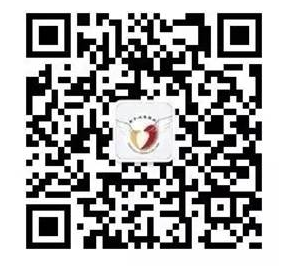 学生资助管理中心2018年12月24日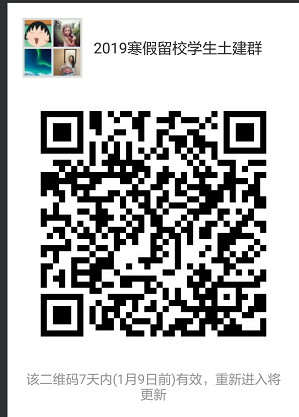 